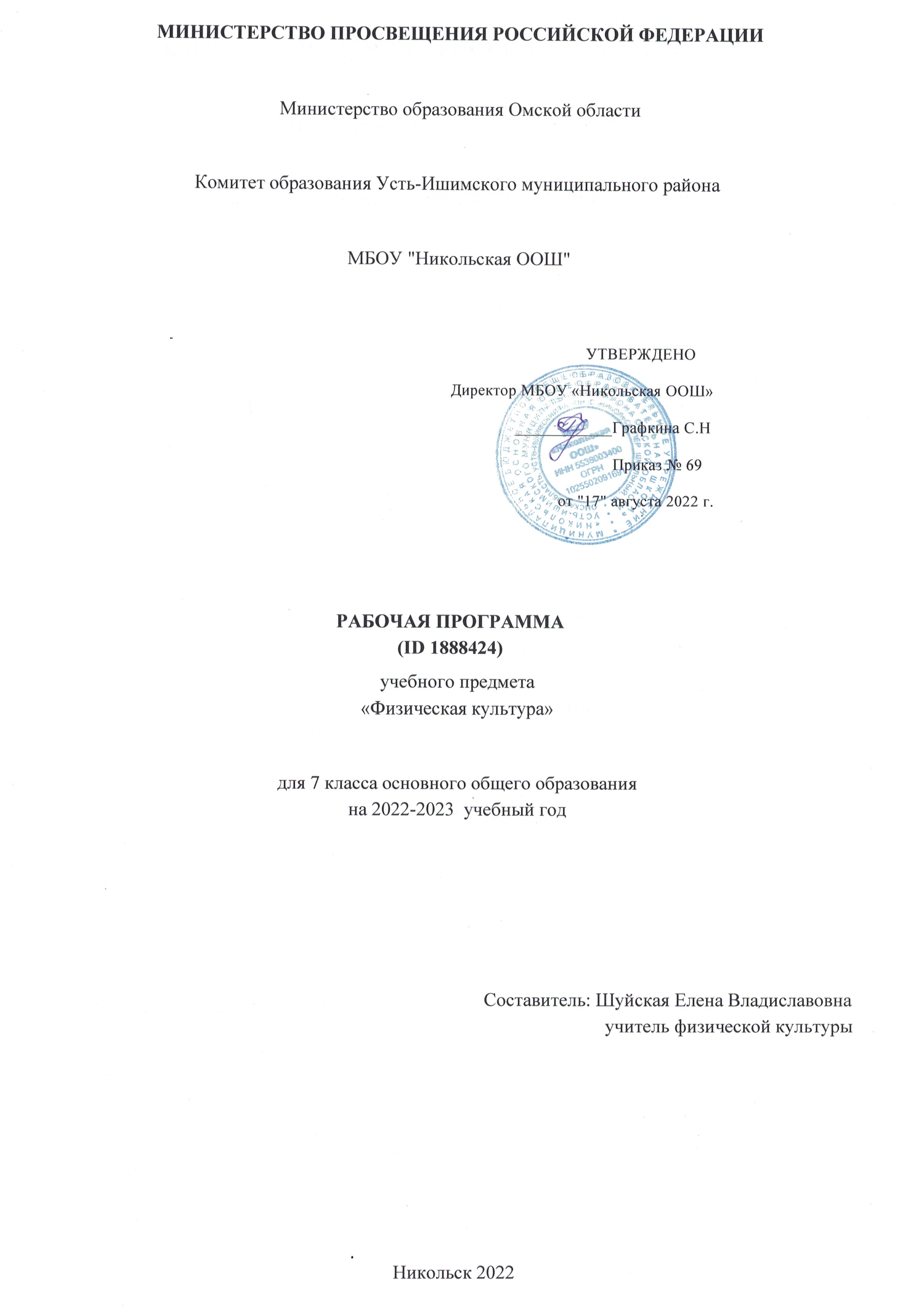 ПОЯСНИТЕЛЬНАЯ ЗАПИСКАОБЩАЯ ХАРАКТЕРИСТИКА УЧЕБНОГО ПРЕДМЕТА «ФИЗИЧЕСКАЯ КУЛЬТУРА»При создании рабочей программы учитывались потребности современного российского общества в физически крепком и дееспособном подрастающем поколении, способном активно включаться в разнообразные формы здорового образа жизни, умеющем использовать ценности физической культуры для самоопределения, саморазвития и самоактуализации. В рабочей программе нашли свои отражения объективно сложившиеся реалии современного социокультурного развития российского общества, условия деятельности образовательных организаций, возросшие требования родителей, учителей и методистов к совершенствованию содержания школьного образования, внедрению новых методик и технологий в учебно-воспитательный процесс.В своей социально-ценностной ориентации рабочая программа сохраняет исторически сложившееся предназначение дисциплины «Физическая культура» в качестве средства подготовки учащихся к предстоящей жизнедеятельности, укрепления их здоровья, повышения функциональных и 
адаптивных возможностей систем организма, развития жизненно важных физических качеств.Программа обеспечивает преемственность с Примерной рабочей программой начального среднего общего образования, предусматривает возможность активной подготовки учащихся к выполнению нормативов «Президентских состязаний» и «Всероссийского физкультурно-спортивного комплекса ГТО».ЦЕЛИ ИЗУЧЕНИЯ УЧЕБНОГО ПРЕДМЕТА «ФИЗИЧЕСКАЯ КУЛЬТУРА»Общей целью школьного образования по физической культуре является формирование 
разносторонне физически развитой личности, способной активно использовать ценности физической культуры для укрепления и длительного сохранения собственного здоровья, оптимизации трудовой деятельности и организации активного отдыха. В рабочей программе для 7 класса данная цель конкретизируется и связывается с формированием устойчивых мотивов и потребностей школьников в бережном отношении к своему здоровью, целостном развитии физических, психических и 
нравственных качеств, творческом использовании ценностей физической культуры в организации здорового образа жизни, регулярных занятиях двигательной деятельностью и спортом.Развивающая направленность рабочей программы определяется вектором развития физических качеств и функциональных возможностей организма занимающихся, являющихся основой 
укрепления их здоровья, повышения надёжности и активности адаптивных процессов. Существенным достижением данной ориентации является приобретение школьниками знаний и умений в 
организации самостоятельных форм занятий оздоровительной, спортивной и прикладно-
ориентированной физической культурой, возможностью познания своих физических спосбностей и их целенаправленного развития.Воспитывающее значение рабочей программы заключается в содействии активной социализации школьников на основе осмысления и понимания роли и значения мирового и российского олимпийского движения, приобщения к их культурным ценностям, истории и современному развитию. В число практических результатов данного направления входит фор​мирование положительных навыков и умений в общении и взаимодействии со сверстниками и учителями физической культуры, организации совместной учебной и консультативной деятельности.Центральной идеей конструирования учебного содержания и планируемых результатов образования в основной школе является воспитание целостной личности учащихся, обеспечение единства в развитии их физической, психической и социальной природы. Реализация этой идеи становится возможной на основе содержания учебной дисциплины «Физическая культура», котороепредставляется двигательной деятельностью с её базовыми компонентами: информационным (знания о физической культуре), операциональным (способы самостоятельной деятельности) и мотивационно-процессуальным (физическое совершенствование).В целях усиления мотивационной составляющей учебного предмета, придания ей личностно значимого смысла, содержание рабочей программы представляется системой модулей, которые входят структурными компонентами в раздел «Физическое совершенствование».	Инвариантные модули включают в себя содержание базовых видов спорта: гимнастика, лёгкая атлетика, зимние виды спорта (на примере лыжной подготовки[1]), спортивные игры, плавание.Данные модули в своём предметном содержании ориентируются на всестороннюю физическую подготовленность учащихся, освоение ими технических действий и физических упражнений, содействующих обогащению двигательного опыта.Вариативные модули объединены в рабочей программе модулем «Спорт», содержание которого разрабатывается образовательной организацией на основе Примерных модульных программ по физической культуре для общеобразовательных организаций, рекомендуемых Министерством просвещения Российской Федерации. Основной содержательной направленностью вариативных модулей является подготовка учащихся к выполнению нормативных требований Всероссийского физкультурно-спортивного комплекса ГТО, активное вовлечение их в соревновательную деятельность.Исходя из интересов учащихся, традиций конкретного региона или образовательной организации, модуль «Спорт» может разрабатываться учителями физической культуры на основе содержания базовой физической подготовки, национальных видов спорта, современных оздоровительных систем. В настоящей рабочей программе в помощь учителям физической культуры в рамках данного модуля, представлено примерное содержание «Базовой физической подготовки».В программе предусмотрен раздел «Универсальные учебные действия», в котором раскрывается вклад предмета в формирование познавательных, коммуникативных и регулятивных действий, соответствующих возможностям и особенностям школьников данного возраста. Личностные достижения непосредственно связаны с конкретным содержанием учебного предмета и представлены по мере его раскрытия.Содержание рабочей программы, раскрытие личностных и метапредметных результатов обеспечивает преемственность и перспективность в освоении областей знаний, которые отражают ведущие идеи учебных предметов основной школы и подчёркивают её значение для формирования готовности учащихся к дальнейшему образованию в системе среднего полного или среднего профессионального образования.МЕСТО УЧЕБНОГО ПРЕДМЕТА «ФИЗИЧЕСКАЯ КУЛЬТУРА» В УЧЕБНОМ ПЛАНЕВ 7 классе на изучение предмета отводится 2 часа в неделю, суммарно 68 часа. Вариативные модули (не менее 1 часа в неделю) могут быть реализованы во внеурочной деятельности, в том числе в форме сетевого взаимодействия с организациями системы дополнительного образования детей.При подготовке рабочей программы учитывались личностные и метапредметные результаты, зафиксированные в Федеральном государственном образовательном стандарте основного общего образования и в «Универсальном кодификаторе элементов содержания и требований к результатам освоения основной образовательной программы основного общего образования».СОДЕРЖАНИЕ УЧЕБНОГО ПРЕДМЕТА 	Знания о физической культуре. Зарождение олимпийского движения в дореволюционной России; роль А.Д. Бутовского в развитии отечественной системы физического воспитания и спорта.Олимпийское движение в СССР и современной России; характеристика основных этапов развития. Выдающиеся советские и российские олимпийцы.	Влияние занятий физической культурой и спортом на воспитание положительных качеств личности современного человека.Способы самостоятельной деятельности. Правила техники безопасности и гигиены мест занятий в процессе выполнения физических упражнений на открытых площадках. Ведение дневника по физической культуре.Техническая подготовка и её значение для человека; основные правила технической подготовки.Двигательные действия как основа технической подготовки; понятие двигательного умения и двигательного навыка. Способы оценивания техники двигательных действий и организация процедуры оценивания. Ошибки при разучивании техники выполнения двигательных действий, причины и способы их предупреждения при самостоятельных занятиях технической подготовкой.Планирование самостоятельных занятий технической подготовкой на учебный год и учебную четверть. Составление плана учебного занятия по самостоятельной технической подготовке. Способы оценивания оздоровительного эффекта занятий физической культурой с помощью «индекса Кетле»,«ортостатической пробы», «функциональной пробы со стандартной нагрузкой».Физическое совершенствование.Физкультурно-оздоровительная деятельность.Оздоровительные комплексы для самостоятельных занятий с добавлением ранее разученных упражнений: для коррекции телосложения и профилактики нарушения осанки; дыхательной и зрительной гимнастики в режиме учебного дня.	Спортивно-оздоровительная деятельность. Модуль «Гимнастика». Акробатические комбинации из ранее разучен​ных упражнений с добавлением упражнений ритмической гимнастики (девочки).Простейшие акробатические пирамиды в парах и тройках (девочки). Стойка на голове с опорой на руки; акробатическая комбинация из разученных упражнений в равновесии, стойках, кувырках (мальчики).Комплекс упражнений степ-аэробики, включающий упражнения в ходьбе, прыжках, спрыгивании и запрыгивании с поворотами разведением рук и ног, выполняемых в среднем и высоком темпе (девочки).Комбинация на гимнастическом бревне из ранее разученных упражнений с добавлением упражнений на статическое и динамическое равновесие (девочки). Комбинация на низкой гимнастической перекладине из ранее разученных упражнений в висах, упорах, переворотах (мальчики). Лазанье по канату в два приёма (мальчики).Модуль «Лёгкая атлетика». Бег с преодолением препятствий способами «наступание» и
«прыжковый бег»; эстафетный бег. Ранее освоенные беговые упражнения с увеличением скорости передвижения и продолжительности выполнения; прыжки с разбега в длину способом «согнув ноги»и в высоту способом «перешагивание».Метание малого (теннисного) мяча по движущейся (катящейся) с разной скоростью мишени.Модуль «Зимние виды спорта». Торможение и поворот на лыжах упором при спуске с пологого склона; переход с передвижения попеременным двухшажным ходом на передвижение 
одновременным одношажным ходом и обратно во время прохождения учебной дистанции; спуски и подъёмы ранее освоенными способами.Модуль «Спортивные игры».Баскетбол. Передача и ловля мяча после отскока от пола; бросок в корзину двумя руками снизу и отгруди после ведения. Игровая деятельность по правилам с использованием ранее разученных технических приёмов без мяча и с мячом: ведение, приёмы и передачи, броски в корзину. 	Волейбол. Верхняя прямая подача мяча в разные зоны площадки соперника; передача мяча через сетку двумя руками сверху и перевод мяча за голову. Игровая деятельность по правилам с использованием ранее разученных технических приёмов.Футбол. Средние и длинные передачи мяча по прямой и диагонали; тактические действия при выполнении углового удара и вбрасывании мяча из-за боковой линии. Игровая деятельность по правилам с использованием ранее разученных технических приёмов.	Совершенствование техники ранее разученных гимнастических и акробатических упражнений, упражнений лёгкой атлетики и зимних видов спорта, технических действий спортивных игр.Модуль «Спорт». Физическая подготовка к выполнению нормативов комплекса ГТО с 
использованием средств базовой физической подготовки, видов спорта и оздоровительных систем физической культуры, национальных видов спорта, культурно-этнических игр.ПЛАНИРУЕМЫЕ ОБРАЗОВАТЕЛЬНЫЕ РЕЗУЛЬТАТЫЛИЧНОСТНЫЕ РЕЗУЛЬТАТЫ	Готовность проявлять интерес к истории и развитию физической культуры и спорта в Российской Федерации, гордиться победами выдающихся отечественных спортсменов-олимпийцев; 
	готовность отстаивать символы Российской Федерации во время спортивных соревнований, уважать традиции и принципы современных Олимпийских игр и олимпийского движения; 
	готовность ориентироваться на моральные ценности и нормы межличностного взаимодействия при организации, планировании и проведении совместных занятий физической культурой и спортом, оздоровительных мероприятий в условиях активного отдыха и досуга; 
	готовность оценивать своё поведение и поступки во время проведения совместных занятий физической культурой, участия в спортивных мероприятиях и соревнованиях; 
	готовность оказывать первую медицинскую помощь при травмах и ушибах, соблюдать правила техники безопасности во время совместных занятий физической культурой и спортом; 
	стремление к физическому совершенствованию, формированию культуры движения и 
телосложения, самовыражению в избранном виде спорта; 
	готовность организовывать и проводить занятия физической культурой и спортом на основе научных представлений о закономерностях физического развития и физической подготовленности с учётом самостоятельных наблюдений за изменением их показателей; 
	осознание здоровья как базовой ценности человека, признание объективной необходимости в его укреплении и длительном сохранении посредством занятий физической культурой и спортом; 	осознание необходимости ведения здорового образа жизни как средства профилактики пагубного влияния вредных привычек на физическое, психическое и социальное здоровье человека; 
	способность адаптироваться к стрессовым ситуациям, осуществлять профилактические мероприятия по регулированию эмоциональных напряжений, активному восстановлению организма после значительных умственных и физических нагрузок; 
	готовность соблюдать правила безопасности во время занятий физической культурой и спортом, проводить гигиенические и профилактические мероприятия по организации мест занятий, выбору спортивного инвентаря и оборудования, спортивной одежды; 
	готовность соблюдать правила и требования к организации бивуака во время туристских походов, противостоять действиям и поступкам, приносящим вред окружающей среде; 
	освоение опыта взаимодействия со сверстниками, форм общения и поведения при выполнении учебных заданий на уроках физической культуры, игровой и соревновательной деятельности; 	повышение компетентности в организации самостоятельных занятий физической культурой, планировании их содержания и направленности в зависимости от индивидуальных интересов и потребностей; 
	формирование представлений об основных понятиях и терминах физического воспитания и спортивной тренировки, умений руководствоваться ими в познавательной и практической 
деятельности, общении со сверстниками, публичных выступлениях и дискуссиях.МЕТАПРЕДМЕТНЫЕ РЕЗУЛЬТАТЫ	Универсальные познавательные действия: 
	проводить сравнение соревновательных упражнений Олимпийских игр древности и современных Олимпийских игр, выявлять их общность и различия; 
	осмысливать Олимпийскую хартию как основополагающий документ современного олимпийского движения, приводить примеры её гуманистической направленности;	анализировать влияние занятий физической культурой и спортом на воспитание положительных качеств личности, устанавливать возможность профилактики вредных привычек; 
	характеризовать туристские походы как форму активного отдыха, выявлять их целевое предназначение в сохранении и укреплении здоровья; руководствоваться требованиями техники безопасности во время передвижения по маршруту и организации бивуака; 
	устанавливать причинно-следственную связь между планированием режима дня и изменениями показателей работоспособности; 
	устанавливать связь негативного влияния нарушения осанки на состояние здоровья и выявлять причины нарушений, измерять индивидуальную форму и составлять комплексы упражнений по профилактике и коррекции выявляемых нарушений; 
	устанавливать причинно-следственную связь между уровнем развития физических качеств, состоянием здоровья и функциональными возможностями основных систем организма; 
	устанавливать причинно-следственную связь между качеством владения техникой физического упражнения и возможностью возникновения травм и ушибов во время самостоятельных занятий физической культурой и спортом; 
	устанавливать причинно-следственную связь между подготовкой мест занятий на открытых площадках и правилами предупреждения травматизма.	Универсальные коммуникативные действия: 
	выбирать, анализировать и систематизировать информацию из разных источников об образцах техники выполнения разучиваемых упражнений, правилах планирования самостоятельных занятий физической и технической подготовкой; 
	вести наблюдения за развитием физических качеств, сравнивать их показатели с данными возрастно-половых стандартов, составлять планы занятий на основе определённых правил и регулировать нагрузку по частоте пульса и внешним признакам утомления; 
	описывать и анализировать технику разучиваемого упражнения, выделять фазы и элементы движений, подбирать подготовительные упражнения и планировать последовательность решения задач обучения; оценивать эффективность обучения посредством сравнения с эталонным образцом; 	наблюдать, анализировать и контролировать технику выполнения физических упражнений другими учащимися, сравнивать её с эталонным образцом, выявлять ошибки и предлагать способы их устранения; 
	изучать и коллективно обсуждать технику «иллюстративного образца» разучиваемого упражнения, рассматривать и моделировать появление ошибок, анализировать возможные причины их появления, выяснять способы их устранения.	Универсальные учебные регулятивные действия: 
	составлять и выполнять индивидуальные комплексы физических упражнений с разной 
функциональной направленностью, выявлять особенности их воздействия на состояние организма, развитие его резервных возможностей с помощью процедур контроля и функциональных проб; 	составлять и выполнять акробатические и гимнастические комплексы упражнений, самостоятельно разучивать сложно-координированные упражнения на спортивных снарядах; 
	активно взаимодействовать в условиях учебной и игровой деятельности, ориентироваться на указания учителя и правила игры при возникновении  конфликтных и нестандартных ситуаций, признавать своё право и право других на ошибку, право на её совместное исправление; 
	разучивать и выполнять технические действия в игровых видах спорта, активно взаимодействуют при совместных тактических действиях в защите и нападении, терпимо относится к ошибкам игроков своей команды и команды соперников; 
	организовывать оказание первой помощи при травмах и ушибах во время самостоятельных занятийфизической культурой и спортом, применять способы и приёмы помощи в зависимости от характера и признаков полученной травмы.ПРЕДМЕТНЫЕ РЕЗУЛЬТАТЫ	К концу обучения в 7 классе обучающийся научится: 
	проводить анализ причин зарождения современного олимпийского движения, давать 
характеристику основным этапам его развития в СССР и современной России; 
	объяснять положительное влияние занятий физической культурой и спортом на воспитание личностных качеств современных школьников, приводить примеры из собственной жизни; 
	объяснять понятие «техника физических упражнений», руководствоваться правилами технической подготовки при самостоятельном обучении новым физическим упражнениям, проводить процедуры оценивания техники их выполнения; 
	составлять планы самостоятельных занятий физической и технической подготовкой, распределять их в недельном и месячном циклах учебного года, оценивать их оздоровительный эффект с помощью«индекса Кетле» и «ортостатической пробы» (по образцу); 
	выполнять лазанье по канату в два приёма (юноши) и простейшие акробатические пирамиды в парах и тройках (девушки); 
	составлять и самостоятельно разучивать комплекс степ-аэробики, включающий упражнения в ходьбе, прыжках, спрыгивании и запрыгивании с поворотами, разведением рук и ног (девушки); 	выполнять стойку на голове с опорой на руки и включать её в акробатическую комбинацию из ранее освоенных упражнений (юноши); 
	выполнять беговые упражнения с преодолением препятствий способами «наступание» и
«прыжковый бег», применять их в беге по пересечённой местности; 
	выполнять метание малого мяча на точность в неподвижную, качающуюся и катящуюся с разной скоростью мишень; 
	выполнять переход с передвижения попеременным двухшажным ходом на передвижение 
одновременным одношажным ходом и обратно во время прохождения учебной дистанции; наблюдать и анализировать его выполнение другими учащимися, сравнивая с заданным образцом, выявлять ошибки и предлагать способы устранения (для бесснежных районов — имитация перехода); 
	демонстрировать и использовать технические действия спортивных игр: 
	баскетбол (передача и ловля мяча после отскока от пола; броски мяча двумя руками снизу и от груди в движении; использование разученных технических действий в условиях игровой 
деятельности); 
	волейбол (передача мяча за голову на своей площадке и через сетку; использование разученных технических действий в условиях игровой деятельности); 
	футбол (средние и длинные передачи футбольного мяча; тактические действия при выполнении углового удара и вбрасывании мяча из-за боковой линии; использование разученных технических действий в условиях игровой деятельности); 
	тренироваться в упражнениях общефизической и специальной физической подготовки с учётом индивидуальных и возрастно-половых особенностей.ТЕМАТИЧЕСКОЕ ПЛАНИРОВАНИЕ ПОУРОЧНОЕ ПЛАНИРОВАНИЕУЧЕБНО-МЕТОДИЧЕСКОЕ ОБЕСПЕЧЕНИЕ ОБРАЗОВАТЕЛЬНОГО ПРОЦЕССА ОБЯЗАТЕЛЬНЫЕ УЧЕБНЫЕ МАТЕРИАЛЫ ДЛЯ УЧЕНИКА 
Физическая культура, 6-7 класс/Матвеев А.П., Акционерное общество «Издательство «Просвещение»; Введите свой вариант:МЕТОДИЧЕСКИЕ МАТЕРИАЛЫ ДЛЯ УЧИТЕЛЯ 
Физическая культура. 5–7 классы. Методическое пособиеИсточник: https://rosuchebnik.ru/material/fizicheskaya-kultura-5-7-klassy-metodicheskoe-posobie/ЦИФРОВЫЕ ОБРАЗОВАТЕЛЬНЫЕ РЕСУРСЫ И РЕСУРСЫ СЕТИ ИНТЕРНЕТ 
https://ciur.ru/urspk/SiteAssets/Lists/mto/AllItems/%D0%91%D0%B0%D0%B7%D0%B0%20%D0%B4%D0%B0%D0%BD%D0%BD%D1%8B%D1%85%20%D1%8D%D0%BB%D0МАТЕРИАЛЬНО-ТЕХНИЧЕСКОЕ ОБЕСПЕЧЕНИЕ ОБРАЗОВАТЕЛЬНОГО ПРОЦЕССА УЧЕБНОЕ ОБОРУДОВАНИЕ 
ОБОРУДОВАНИЕ ДЛЯ ПРОВЕДЕНИЯ ПРАКТИЧЕСКИХ РАБОТ№
п/пНаименование разделов и тем программыКоличество часовКоличество часовКоличество часовДата 
изученияВиды деятельностиВиды, 
формы 
контроляЭлектронные (цифровые) образовательные ресурсы№
п/пНаименование разделов и тем программывсегоконтрольные работыпрактические работыДата 
изученияВиды деятельностиВиды, 
формы 
контроляЭлектронные (цифровые) образовательные ресурсыРаздел 1. ЗНАНИЯ О ФИЗИЧЕСКОЙ КУЛЬТУРЕРаздел 1. ЗНАНИЯ О ФИЗИЧЕСКОЙ КУЛЬТУРЕРаздел 1. ЗНАНИЯ О ФИЗИЧЕСКОЙ КУЛЬТУРЕРаздел 1. ЗНАНИЯ О ФИЗИЧЕСКОЙ КУЛЬТУРЕРаздел 1. ЗНАНИЯ О ФИЗИЧЕСКОЙ КУЛЬТУРЕРаздел 1. ЗНАНИЯ О ФИЗИЧЕСКОЙ КУЛЬТУРЕРаздел 1. ЗНАНИЯ О ФИЗИЧЕСКОЙ КУЛЬТУРЕРаздел 1. ЗНАНИЯ О ФИЗИЧЕСКОЙ КУЛЬТУРЕРаздел 1. ЗНАНИЯ О ФИЗИЧЕСКОЙ КУЛЬТУРЕ1.1.Зарождение олимпийского движения1обсуждают биографии многократных чемпионов зимних Олимпийских игр, их спортивные успехи и достижения;;Устный 
опрос;https://tc.edsoo.ru/?query=&klass=3&subject=311.2.Олимпийское движение в СССР и современной России1обсуждают роль и значение олимпийских чемпионов в развитии зимних видов спорта в международном и отечественном олимпийском движении;;Устный 
опрос;1.3.Знакомство с выдающимися олимпийскими чемпионами1обсуждают биографии многократных чемпионов летних Олимпийских игр, их спортивные успехи и 
достижения;; 
обсуждают роль и значение олимпийских чемпионов в развитии летних видов спорта в международном и 
отечественном олимпийском движении;Устный 
опрос;1.4.Воспитание качеств личности в процессе занятий физической культурой и спортом2узнают о положительном влиянии занятий физической культурой и спортом на волевые, моральные и 
нравственные качества человека;; 
обсуждают условия и ситуации, в которых проявляются качества личности на занятиях физической культурой и спортом;; 
узнают примеры проявления личностных качеств 
великими спортсменами, приводят примеры из своего жизненного опыта;Устный 
опрос;Итого по разделуИтого по разделу5Раздел 2. СПОСОБЫ САМОСТОЯТЕЛЬНОЙ ДЕЯТЕЛЬНОСТИРаздел 2. СПОСОБЫ САМОСТОЯТЕЛЬНОЙ ДЕЯТЕЛЬНОСТИРаздел 2. СПОСОБЫ САМОСТОЯТЕЛЬНОЙ ДЕЯТЕЛЬНОСТИРаздел 2. СПОСОБЫ САМОСТОЯТЕЛЬНОЙ ДЕЯТЕЛЬНОСТИРаздел 2. СПОСОБЫ САМОСТОЯТЕЛЬНОЙ ДЕЯТЕЛЬНОСТИРаздел 2. СПОСОБЫ САМОСТОЯТЕЛЬНОЙ ДЕЯТЕЛЬНОСТИРаздел 2. СПОСОБЫ САМОСТОЯТЕЛЬНОЙ ДЕЯТЕЛЬНОСТИРаздел 2. СПОСОБЫ САМОСТОЯТЕЛЬНОЙ ДЕЯТЕЛЬНОСТИРаздел 2. СПОСОБЫ САМОСТОЯТЕЛЬНОЙ ДЕЯТЕЛЬНОСТИ2.1.Ведение дневника физической культуры3составляют и заполняют дневник физической культуры в течение учебного года;;Письменный контроль; 
Устный 
опрос; 
Практическая работа;2.2.Понятие «техническая подготовка1осмысливают понятие «техническая подготовка», выясняют значение технической подготовки в жизни человека и его профессиональной деятельности, 
укреплении здоровья и физической подготовленности, приводят примеры необходимости технической 
подготовки для школьников;; 
изучают основные правила технической подготовки, осмысливают необходимость их соблюдения при самостоятельных занятиях по обучению новым 
физическим упражнениям;;Устный 
опрос;2.3.Понятия «двигательное действие», «двигательное умение»,«двигательный навык»1осмысливают понятие «двигательное действие», его общность и различие с понятием «физическое 
упражнение», рассматривают примеры и выявляют отличительные признаки, устанавливают причинно-следственную связь между двигательными действиями и физическими упражнениями;;Устный 
опрос;2.4.Способы и процедуры оценивания техники двигательных действий2знакомятся с понятием «техника двигательного 
действия», рассматривают основные проявления техники, приводят примеры двигательных действий с хорошей и недостаточной техникой выполнения;;Письменный контроль; 
Устный 
опрос;2.5.Ошибки в технике упражнений и их предупреждение2рассматривают основные причины появления ошибок при обучении технике физических упражнений, 
обсуждают причины их появления и последствия для безопасности занятий физической культурой и спортом, делают выводы;; 
приводят примеры негативного влияния ошибок на качество выполнения двигательных действий;; 
анализируют способы предупреждения ошибок при разучивании новых физических упражнений, 
рассматривают основные варианты их предупреждения (использование подводящих и подготовительных 
упражнений);;Устный 
опрос; 
Практическая работа;2.6.Планирование занятий технической подготовкой2знакомятся с рабочим планом учителя на учебный год, анализируют учебное содержание на каждую учебную четверть;; 
определяют состав двигательных действий, 
запланированных учителем для обучения в каждой учебной четверти, планируют их в дневнике 
физической культуры.;Устный 
опрос; 
Практическая работа;2.7.Составление плана занятий по технической подготовке2повторяют правила и требования к разработке плана занятий по физической подготовке; ; 
знакомятся с макетом плана занятий по технической подготовке, проводят сравнение с макетом плана 
занятий по физической подготовке, находят общие и отличительные признаки в их содержании, делают выводы;; 
выбирают физическое упражнение из плана на учебную четверть учителя и составляют план для 
индивидуальных занятий технической подготовкой.;Практическая работа;2.8.Правила техники безопасности и гигиены мест занятий физическими упражнениями1изучают гигиенические правила к планированию содержания занятий физическими упражнениями на открытом воздухе в зависимости от погодных и 
климатических условий, осознают целесообразность и необходимость их выполнения, приводят примеры и делают выводы о целесообразности их выполнения.; знакомятся со способами и диагностическими 
процедурами оценивания оздоровительного эффекта занятий физической культурой с помощью «индекса Кетле», «ортостатической пробы», «функциональной пробы со стандартной нагрузкой»;; 
обучаются способам диагностических процедур и правилам их проведения;;Устный 
опрос;2.9.Оценивание оздоровительного эффекта занятий физической культурой1оценивают индивидуальные показатели 
функционального состояния организма и сравнивают их со стандартными таблицами и оценочными шкалами;; анализируют результаты сравнения индивидуальных и стандартных показателей, планируют рекомендации для самостоятельных занятий оздоровительной физической культурой, вносят в дневник физической культуры изменения в содержание и направленность 
индивидуальных занятий (после консультации с 
учителем);Устный 
опрос;Итого по разделуИтого по разделу15Раздел 3. ФИЗИЧЕСКОЕ СОВЕРШЕНСТВОВАНИЕРаздел 3. ФИЗИЧЕСКОЕ СОВЕРШЕНСТВОВАНИЕРаздел 3. ФИЗИЧЕСКОЕ СОВЕРШЕНСТВОВАНИЕРаздел 3. ФИЗИЧЕСКОЕ СОВЕРШЕНСТВОВАНИЕРаздел 3. ФИЗИЧЕСКОЕ СОВЕРШЕНСТВОВАНИЕРаздел 3. ФИЗИЧЕСКОЕ СОВЕРШЕНСТВОВАНИЕРаздел 3. ФИЗИЧЕСКОЕ СОВЕРШЕНСТВОВАНИЕРаздел 3. ФИЗИЧЕСКОЕ СОВЕРШЕНСТВОВАНИЕРаздел 3. ФИЗИЧЕСКОЕ СОВЕРШЕНСТВОВАНИЕ3.1.Упражнения для коррекции телосложения1знакомятся со способами и правилами измерения 
отдельных участков тела;; 
разучивают способы измерения окружности плеча, груди, талии, бедра, голени (обучение в парах);; 
измеряют индивидуальные показатели участков тела и записывают их в дневник физической культуры 
(обучение в парах);; 
определяю мышечные группы для направленного их развития, отбирают необходимые упражнения;; 
составляют индивидуальный комплекс упражнений коррекционной гимнастики и разучивают его;; 
планируют самостоятельные занятия по коррекции телосложения в дневнике физической культуры и 
контролируют их эффективность с помощью измерения частей тела.;Практическая работа;3.2.Упражнения для профилактики нарушения осанки1отбирают упражнения без предмета и с предметом, выполняют на месте из разных исходных положений, в статическом (удержание поз в прямостоянии) и 
динамическом (передвижения с фиксированным 
положением тела) режиме;; 
составляют комплекс профилактических упражнений и включают в него упражнения дыхательной гимнастики;; разучивают комплекс профилактических упражнений и планируют его в режиме учебного дня;Практическая работа;3.3.Модуль «Гимнастика». Акробатическая комбинация2составляют акробатическую комбинацию из ранее 
освоенных упражнений и добавляют новые 
упражнения;; 
разучивают добавленные в комбинацию акробатические упражнения повышенной сложности и разучивают 
комбинацию в целом в полной координации (обучение в парах);; 
контролируют выполнение технические действий 
другими учащимися, выявляют возможные ошибки и предлагают способы их устранения (обучение в парах).;Практическая работа;3.4.Модуль «Гимнастика». Акробатические пирамиды1знакомятся с упражнениями из парных пирамид и 
пирамид в тройках; распределяются по группам, 
определяют место в пирамиде;; 
анализируют способы построения пирамид и описывают последовательность обучения входящих в них 
упражнений;; 
разучивают построение пирамиды и демонстрируют её выполнение (обучение в парах и тройках).;Практическая работа;3.5.Модуль «Гимнастика». Стойка на голове с опорой на руки2наблюдают и анализируют образец техники учителя, обсуждают фазы движения, определяют технические трудности в их выполнении; ; 
составляют план самостоятельного обучения стойке на голове с опорой на руки, разучивают его по фазам и в полной координации;; 
ведут наблюдения за техникой выполнения стойки другими учащимися, выявляют возможные ошибки и предлагают способы их устранения (работа в парах);; составляют акробатическую комбинацию из хорошо освоенных упражнений с включением в неё стойки на лопатках и на голове с опорой на руки.;Практическая работа;3.6.Модуль «Гимнастика». Знакомство с рекомендациями учителя по использованию подводящих и 
подготовительных упражнений для самостоятельного обучения стойке на голове с опорой на руки, разработке акробатической комбинации из хорошо освоенных упражнений1знакомятся с рекомендациями учителя по 
использованию подводящих и подготовительных упражнений для самостоятельного обучения стойке на голове с опорой на руки, разработке акробатической комбинации из хорошо освоенных упражнений;Устный 
опрос;3.7.Модуль «Гимнастика». Лазанье по канату в два приёма2повторяют и закрепляют технику лазанья по канату в три приёма, контролируют её выполнение другими учащимися, выявляют возможные ошибки и предлагают способы их устранения (работа в парах); ; 
наблюдают и анализируют образец техники лазанья по канату в два приёма, обсуждают фазы его движения и сравнивают их с техникой лазанья в три приёма;; 
определяют технические трудности в их выполнении, делают выводы;; 
составляют план самостоятельного обучения лазанью по канату в два приёма и разучивают его по фазам 
движения и в полной координации;; 
контролируют технику выполнения лазанья по канату в два приёма другими учащимися, сравнивают её с 
образцом и выявляют возможные ошибки, предлагают способы их устранения (обучение в группах).;Практическая работа;3.8.Модуль «Гимнастика». Знакомство с рекомендациями учителя по использованию подводящих и 
подготовительных упражнений для самостоятельного обучения лазанью по канату в два приёма1знакомятся с рекомендациями учителя по 
использованию подводящих и подготовительных 
упражнений для самостоятельного обучения лазанью по канату в два приёма;Устный 
опрос;3.9.Модуль «Гимнастика». Упражнения степ-аэробики3просматривают видеоматериал комплекса степ-
аэробики с направленностью на развитие выносливости (комплекс для начинающих);; 
составляют план самостоятельного обучения 
упражнениям комплекса, определяют 
последовательность их обучения и технические 
особенности выполнения;; 
подбирают музыкальное сопровождение для комплекса степ-аэробики, разучивают комплекс под контролем частоты пульса;Практическая работа;3.10.Модуль «Лёгкая атлетика». Бег с преодолением препятствий2наблюдают и анализируют образец бега с преодолением гимнастической скамейки (препятствия) способом
«наступание», определяют основные фазы движения и определяют их технические сложности, делают выводы по задачам самостоятельного обучения;; 
описывают технику выполнения бега с наступанием на гимнастическую скамейку, разучивают выполнение упражнения по фазам и в полной координации;; 
наблюдают и анализируют образец преодоления 
гимнастической скамейки (препятствия) прыжковым бегом, определяют основные фазы движения и 
определяют их технические сложности, делают выводы по задачам самостоятельного обучения;; 
описывают технику выполнения препятствия через гимнастическую скамейку способом «прыжковый бег», разучивают выполнение упражнения по фазам и в 
полной координации;; 
контролируют технику выполнения упражнений 
другими учащимися, сравнивают её с образцом и 
выявляют возможные ошибки, предлагают способы их устранения (обучение в группах).;Практическая работа;3.11.Модуль «Лёгкая атлетика». Знакомство с рекомендациями учителя по использованию подводящих и 
подготовительных упражнений для самостоятельного обучения технике преодоления препятствий способами«наступание» и «прыжковый бег»1знакомятся с рекомендациями учителя по 
использованию подводящих и подготовительных упражнений для самостоятельного обучения технике преодоления препятствий способами «наступание» и«прыжковый бег»;Устный 
опрос;3.12.Модуль «Лёгкая атлетика». Эстафетный бег2наблюдают и анализируют образец техники эстафетного бега, определяют основные фазы движения и 
определяют их технические сложности, делают выводы по задачам самостоятельного обучения;; 
описывают технику выполнения передачи эстафетной палочки во время бега по дистанции и сравнивают с техникой скоростного бега с высокого старта, выделяют отличительные признаки при начальной фазе бега;; разучивают технику бега по фазам движения и в полной координации;; 
контролируют технику выполнения эстафетного бега другими учащимися, сравнивают её с образцом и 
выявляют возможные ошибки, предлагают способы их устранения (обучение в группах).;Практическая работа;3.13.Модуль «Лёгкая атлетика». Знакомство с рекомендациями учителя по использованию подводящих и 
подготовительных упражнений для самостоятельного обучения технике эстафетного бега1знакомятся с рекомендациями учителя по 
использованию подводящих и подготовительных упражнений для самостоятельного обучения технике эстафетного бега;;Устный 
опрос;3.14.Модуль «Лёгкая атлетика». Метание малого мяча в катящуюся мишень1наблюдают и анализируют образец техники учителя, сравнивают его технику с техникой метания мяча по движущейся мишени (качающемуся кольцу), выделяют общие и отличительные признаки, делают выводы и определяют задачи для самостоятельного обучения метанию малого (теннисного) мяча по катящейся 
мишени с разной скоростью;; 
анализируют результативность самообучения метанию малого мяча по точности попадания в мишень, вносят коррекцию в процесс самообучения. ;Практическая работа;3.15.Модуль «Лёгкая атлетика». Знакомство с рекомендациями учителя по использованию упражнений с малым мячом на развитие точности движений1знакомятся с рекомендациями учителя по 
использованию упражнений с малым мячом на развитие точности движений;Устный 
опрос;3.16.Модуль «Зимние виды спорта». Торможение на лыжах способом «упор»1разучивают технику подводящих упражнений и 
торможение плугом в полной координации при спуске с пологого склона;; 
контролируют технику выполнения торможения 
другими учащимися, сравнивают её с образцом и 
выявляют возможные ошибки, предлагают способы их устранения (обучение в парах).;Практическая работа;3.17.Модуль «Зимние виды спорта». Знакомство с 
рекомендациями учителя по использованию подводящих и подготовительных упражнений для самостоятельного обучения технике торможения упором1наблюдают и анализируют образец техники учителя, обсуждают фазы движения, определяют технические трудности в их выполнении, делают выводы; ;Устный 
опрос;3.18.Модуль «Зимние виды спорта». Поворот упором при спуске с пологого склона1составляют план самостоятельного обучения повороту способом упора при спуске с пологого склона, 
разучивают его с постепенным увеличением крутизны склона;; 
контролируют технику выполнения поворота другими учащимися, выявляют возможные ошибки и предлагают способы их устранения (работа в парах).;Практическая работа;3.19.Модуль «Зимние виды спорта». Знакомство с 
рекомендациями учителя по использованию подводящих и имитационных упражнений для самостоятельного 
обучения торможению упором при спуске с пологого склона1наблюдают и анализируют образец техники торможения упором, выделяют его основные элементы и определяют трудности в их исполнении, формулируют задачи для самостоятельного обучения торможения упором при спуске на лыжах с пологого склона;;Устный 
опрос;3.20.Модуль «Зимние виды спорта». Переход с одного хода на другой во время прохождения учебной дистанции1составляют план самостоятельного обучения переходу с одновременного одношажного хода на попеременный двухшажный ход, разучивают подводящие и 
имитационные упражнения, фазы движения и переход в целом в полной координации;; 
совершенствуют технику попеременной смены ходов во время прохождения учебной дистанции;; 
контролируют технику переходов другими учащимися, выявляют возможные ошибки и предлагают способы их устранения (работа в парах).;Практическая работа;3.21.Модуль «Зимние виды спорта». Знакомство с 
рекомендациями учителя по использованию подводящих и имитационных упражнений для самостоятельного 
обучения переходу с одного лыжного хода на другой при прохождении учебной дистанции1наблюдают и анализируют образец техники перехода с одновременного одношажного хода на попеременный двухшажный ход, обсуждают фазы перехода и 
сравнивают их с фазами перехода с попеременного двухшажного хода на одновременный одношажный ход, определяют особенности в движениях и 
технические трудности в их выполнении;;Устный 
опрос;3.22.Модуль «Спортивные игры. Баскетбол». Ловля мяча после отскока от пола1составляют план самостоятельного обучения технике ловли мяча после отскока от пола и разучивают её (обучение в парах).; 
совершенствуют технику ведения мяча в разных направлениях и с разной скоростью передвижения; ;Практическая работа;3.23.Модуль «Спортивные игры. Баскетбол». Знакомство с 
рекомендациями учителя по использованию подводящих и подготовительных упражнений для самостоятельного обучения передаче и ловле баскетбольного мяча после отскока от пола1наблюдают и анализируют образец техники учителя, обсуждают её элементы, определяют трудности в их выполнении;;Устный 
опрос;3.24.Модуль «Спортивные игры. Баскетбол». Бросок мяча в корзину двумя руками снизу после ведения1описывают технику броска и составляют план 
самостоятельного освоения этой техники по фазам и в полной координации;; 
контролируют технику броска мяча в корзину двумя руками снизу после ведения другими учащимися, 
выявляют возможные ошибки и предлагают способы их устранения (работа в парах).;Практическая работа;3.25.Модуль «Спортивные игры. Баскетбол». Знакомство с 
рекомендациями учителя по использованию подводящих и подготовительных упражнений для самостоятельного обучения технике броска мяча в корзину двумя руками снизу1наблюдают и анализируют образец техники учителя, обсуждают её элементы и фазы, определяют трудности в их выполнении, делают выводы;;Устный 
опрос;3.26.Модуль «Спортивные игры. Баскетбол». Бросок мяча в корзину двумя руками от груди после ведения2закрепляют и совершенствуют бросок мяча двумя 
руками от груди, изменяя расстояние и угол броска по отношению к корзине;; 
рассматривают, обсуждают и анализируют образец техники броска мяча в корзину двумя руками от груди после ведения, определяют фазы движения и 
особенности их технического выполнения, проводят сравнения с техникой броска мяча в корзину двумя руками от груди с места и снизу после ведения, 
определяют различия в технике выполнения, делают выводы;; 
планируют задачи для самостоятельного освоения 
техники броска мяча в корзину, разучивают подводящие упражнения, технику броска по фазам и в полной 
координации;; 
контролируют технику броска мяча в корзину двумя руками от груди после ведения другими учащимися, выявляют возможные ошибки и предлагают способы их устранения (работа в парах);; 
совершенствуют игровые действия в нападении и 
защите, играют по правилам с использованием 
разученных технических действий (обучение в 
командах);Практическая работа;3.27.Модуль «Спортивные игры. Волейбол». Верхняя прямая подача мяча2планируют задачи для самостоятельного освоения 
техники верхней прямой подачи мяча, разучивают 
подводящие упражнения, технику броска по фазам и в полной координации;; 
контролируют технику выполнения верхней прямой подачи мяча другими учащимися, выявляют возможные ошибки и предлагают способы их устранения (работа в парах).;Практическая работа;3.28.Модуль «Спортивные игры. Волейбол». Знакомство с 
рекомендациями учителя по использованию подводящих и подготовительных упражнений для самостоятельного обучения технике выполнения верхней прямой подача мяча через сетку1рассматривают, обсуждают и анализируют образец техники верхней прямой подачи мяча, определяют фазы движения и особенности их технического выполнения, делают выводы;;Устный 
опрос;3.29.Модуль «Спортивные игры. Волейбол». Перевод мяча через сетку, способом неожиданной (скрытой) передачи за голову2рассматривают, обсуждают и анализируют образец техники передачи мяча через сетку за голову, 
определяют её основные элементы, особенности технического выполнения, делают выводы;; 
разучивают технику передачи мяча за голову стоя на месте и с поворотом на 180° (обучение в парах);; разучивают технику перевода мяча через сетку 
способом передачи за голову стоя на месте и с 
поворотом на 180° (обучение в парах);; 
совершенствуют игровые действия в нападении и защите, играют по правилам с использованием 
разученных технических действий (обучение в 
командах);Практическая работа;3.30.Модуль «Спортивные игры. Футбол». Средние и длинные передачи футбольного мяча2рассматривают, обсуждают и анализируют образец техники средних и длинных передач мяча, сравнивают между собой и с техникой коротких передач, 
определяют отличительные признаки, делают выводы по планированию задач для самостоятельного 
обучения;; 
разучивают технику длинных и коротких передач по«прямой» и по «диагонали» (обучение в группах).; знакомятся со стандартными тактическими действиями игроков при выполнении углового удара;;Практическая работа;3.31.Модуль «Спортивные игры. Футбол». Тактические действия игры футбол2разучивают тактические действия в стандартных 
игровых ситуациях (обучение в командах);; 
знакомятся со стандартными тактическими действиями игроков при вбрасывании мяча из-за боковой линии;; разучивают тактические действия при вбрасывании мяча из-за боковой линии в стандартных игровых 
ситуациях (обучение в группах);; 
совершенствуют игровые и тактические действия в условиях игровой деятельности, играют по правилам с использованием разученных технических и тактических действий (обучение в командах);Практическая работа;Итого по разделуИтого по разделу43Раздел 4. СПОРТРаздел 4. СПОРТРаздел 4. СПОРТРаздел 4. СПОРТРаздел 4. СПОРТРаздел 4. СПОРТРаздел 4. СПОРТРаздел 4. СПОРТРаздел 4. СПОРТ4.1.Физическая подготовка: освоение содержания программы, демонстрация приростов в показателях физической 
подготовленности и нормативных требований комплекса ГТО5осваивают содержание Примерных модульных 
программ по физической культуре или рабочей программы базовой физической подготовки;; 
демонстрируют приросты в показателях физической подготовленности и нормативных требований 
комплекса ГТО;Зачет; 
Практическая работа;Итого по разделуИтого по разделу5ОБЩЕЕ КОЛИЧЕСТВО ЧАСОВ ПО ПРОГРАММЕОБЩЕЕ КОЛИЧЕСТВО ЧАСОВ ПО ПРОГРАММЕ6800№
п/пТема урокаКоличество часовКоличество часовКоличество часовДата 
изученияВиды, 
формы 
контроля№
п/пТема урокавсего контрольные работыпрактические работыДата 
изученияВиды, 
формы 
контроля1.История Олимпийского движения в России1Устный 
опрос; 
Практическая работа;2.Проект «Проведение летних Олимпийских Игр в Москве»1Устный 
опрос; 
Практическая работа;3.Оформление дневника самонаблюдения за 
физическим развитием и физической 
подготовленностью1Практическая работа;4.Способы совершенствования техники равномерного бега на длинные дистанции во 
время самостоятельных 
занятий легкой атлетикой1Практическая работа;5.Техника прыжка в высоту с разбега способом 
перешагивания1Практическая работа;6.Подводящие упражнения для самостоятельного освоения техники прыжка в высоту с разбега способом 
перешагивания1Практическая работа;7.Подготовительные 
упражнения для 
самостоятельного 
совершенствования техники метания малого мяча с 
разбега на дальность1Практическая работа;8.Способы самостоятельного совершенствования техники метания малого мяча с 
разбега на дальность1Практическая работа;9.Техника передачи 
волейбольного мяча через сетку в разные зоны 
площадки соперника1Практическая работа;10.Подготовительные 
упражнения для 
самостоятельного обучения технике передачи 
волейбольного мяча в разные зоны площадки соперника1Практическая работа;11.Способы самостоятельного обучения технике 
неожиданной передачи 
волейбольного мяча через сетку в разные зоны 
площадки соперника1Практическая работа;12.Способы взаимодействия 
игроков команды при подаче мяча соперником в условиях учебной игровой 
деятельности1Устный 
опрос; 
Практическая работа;13.Способы взаимодействия игроков при подаче мяча на площадку соперника в 
условиях учебной игровой деятельности.1Устный 
опрос; 
Практическая работа;14.Проект «Техническая подготовка на уроках физической культуры»1Устный 
опрос; 
Практическая работа;15.Основные факторы и 
причины появления ошибок при самостоятельном 
разучивании физических 
упражнений1Устный 
опрос; 
Практическая работа;16.Роль внимания и памяти в самостоятельном освоении и оценивании техники 
движений1Устный 
опрос; 
Практическая работа;17.Проект «Гимнастика в программе современных Олимпийских игр»1Устный 
опрос; 
Практическая работа;18.Комплекс оздоровительной гимнастики по профилактике и коррекции нарушения 
осанки1Практическая работа;19.Комплекс зрительной 
гимнастки на укрепление глазных мышц1Практическая работа;20.Комплекс упражнений для самостоятельных занятий по профилактике нарушения 
зрения1Практическая работа;21.Правила подбора 
подготовительных и 
подводящих упражнений для самостоятельного освоения техники гимнастических 
упражнений1Практическая работа;22.Способы самостоятельного совершенствования техники подводящих упражнений для опорного прыжка через 
гимнастического козла с 
разбега способом согнув 
ноги (мальчики). Способы самостоятельного 
совершенствования техники подводящих упражнений для опорного прыжка через 
гимнастического козла с 
разбега способом ноги врозь (девочки)1Практическая работа;23.Способы самостоятельного совершенствования техники выполнения опорного 
прыжка через 
гимнастического козла с 
разбега способом согнув 
ноги (мальчики). Способы самостоятельного 
совершенствования техники выполнения опорного 
прыжка через 
гимнастического козла с 
разбега способом ноги врозь (девочки)1Практическая работа;24.Способы самостоятельного совершенствования техники напрыгивания на низкую 
перекладину толчком двумя ногами, из положения виса стоя (мальчики). Способы самостоятельного 
совершенствования техника выполнения поворотов на гимнастическом бревне 
способом «ноги скрестно»(девочки)1Практическая работа;25.Способы самостоятельного совершенствования техники выполнения перемаха ногой вперед в упоре на низкой 
перекладине (мальчики).Способы самостоятельного совершенствования техники выполнения упражнения в равновесии на 
гимнастическом бревне 
способом «ласточка»
(девочки).1Практическая работа;26.Техника выполнения упора на параллельных брусьях из положения упора ноги врозь (мальчики). Способы 
самостоятельного освоения техники виса лежа на нижней жерди из положения виса на верхней жерди (девочки)1Практическая работа;27.Способы самостоятельного освоения техники 
выполнения упора на 
параллельных брусьях из 
положения упора ноги врозь (мальчики). Техника седа на правом бедре с отведением левой руки в сторону их виса лежа на нижней жерди 
(девочки).1Практическая работа;28.Способы самостоятельного освоения техники соскока махом вперед из упора на 
параллельных брусьях 
(мальчики). Техника соскока с нижней жерди из 
положения седа на правом бедре с отведением левой 
руки в сторону (девочки).1Практическая работа;29.Самостоятельное 
составление и освоение 
комбинации на параллельных брусьях (мальчики). Способы самостоятельного освоения техники соскока с нижней 
жерди из положения седа на правом бедре с отведением левой руки в сторону 
(девочки).1Практическая работа;30.Проект «Лыжные гонки в программе современных Олимпийских игр»1Устный 
опрос; 
Практическая работа;31.Проект «История проведения зимних Олимпийских игр в Сочи»1Устный 
опрос; 
Практическая работа;32.Совершенствование техники передвижения попеременным двушажным ходом с 
равномерной скоростью по учебной дистанции1Практическая работа;33.Способы самостоятельного совершенствования 
передвижения попеременным двушажным ходом с 
изменяющейся скоростью 
прохождения1Практическая работа;34.Совершенствование техники передвижения 
одновременным 
одношажным ходом с 
равномерной скоростью по учебной дистанции1Практическая работа;35.Способы самостоятельного совершенствования 
передвижения 
одновременным 
одношажным ходом с 
изменяющейся скоростью прохождения1Практическая работа;36.Совершенствование техники перехода с попеременного 
двушажного на 
одновременный одношажный ход во время прохождения 
учебной дистанции 
равномерной скоростью1Практическая работа;37.Способы самостоятельного совершенствования техники перехода с попеременного двушажного на 
одновременный 
одношажного ход с 
изменяющейся скоростью передвижения1Практическая работа;38.Совершенствование техники прохождения учебной 
дистанции с чередованием лыжных ходов и скорости передвижения на учебной дистанции1Практическая работа;39.Способы самостоятельного совершенствования техники торможения попеременного двушажного и 
одновременного 
одношажного ходов1Практическая работа;40.Способы самостоятельного совершенствования техники торможения упором при 
спуске на лыжах с пологого склона1Практическая работа;41.Способы самостоятельного совершенствования техники поворота упором при спуске на лыжах с пологого склона1Практическая работа;42.Техника преодоления 
небольшого трамплина при спуске с полого склона1Практическая работа;43.Техника перелезания через небольшое препятствие на лыжах1Практическая работа;44. Проект «Оценка 
эффективности занятий физкультурно-
оздоровительной 
деятельностью»1Устный 
опрос; 
Практическая работа;45.Тестовые упражнения для оценки общего состояния организма1Устный 
опрос; 
Письменный контроль; 
Практическая работа;46.Техники лазания по канату (мальчики). Техника 
упражнений ритмической гимнастики (девочки)1Практическая работа;47.Подготовительные 
упражнения для 
самостоятельного освоения техники лазания по канату (мальчики). Способы 
совершенствования техники выполнения упражнений 
ритмической гимнастики 
(девочки).1Практическая работа;48.Техника лазания по 
гимнастической стенке по диагонали1Практическая работа;49.Проект «Баскетбол в 
программе Олимпийских игр»1Устный 
опрос; 
Практическая работа;50.Способы самостоятельного совершенствования 
поворотов в игре баскетбол1Практическая работа;51.Техника ловли мяча после отскока от пола1Практическая работа;52.Техника броска мяча в 
корзину двумя руками от груди после ведения1Практическая работа;53.Подводящие упражнения для самостоятельного обучения технике броска мяча в 
корзину двумя руками от 
груди после ведения1Практическая работа;54.Техника броска мяча двумя руками в корзину в прыжке1Практическая работа;55.Техника броска 
баскетбольного мяча в корзину одной рукой в прыжке1Практическая работа;56.Технико-тактические 
действия игроков 
обороняющейся команды1Практическая работа;57.Технико-тактические 
действия игроков атакующей команды1Практическая работа;58.Проект «История 
возникновения игры футбол»1Устный 
опрос; 
Практическая работа;59.Техника передачи 
футбольного мяча с разбега на большое расстояние1Практическая работа;60.Техника удара по 
катящемуся футбольному с разбега1Практическая работа;61.Тактические действия при 
выполнении углового удара в условиях учебной игровой 
деятельности1Практическая работа;62.Тактические действия при вбрасывании мяча из-за боковой линии в условиях учебной игровой 
деятельности1Практическая работа;63.Совершенствование 
технических действий игры футбол в условиях учебной игровой деятельности1Практическая работа;64.Проект «Легкая атлетика в Программе современных Олимпийских игр»1Устный 
опрос; 
Практическая работа;65.Способы самостоятельного совершенствования техники прыжка в высоту с разбега способом «перешагивания»1Практическая работа;66.Техника прыжка в длину с разбега способом 
прогнувшись1Практическая работа;67.Подводящие упражнения для самостоятельного освоения техники прыжка в длину с 
разбега способом 
прогнувшись1Устный 
опрос; 
Практическая работа;68.Способы самостоятельного совершенствования техники прыжка в длину с разбега способом прогнувшись1Практическая работа;69.70.71.72.73.74.75.76.77.78.79.80.81.82.83.84.85.86.87.88.89.90.91.92.93.94.95.96.97.98.99.100.101.102.ОБЩЕЕ КОЛИЧЕСТВО ЧАСОВ ПО ПРОГРАММЕОБЩЕЕ КОЛИЧЕСТВО ЧАСОВ ПО ПРОГРАММЕ680000